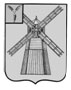 АДМИНИСТРАЦИЯ ПИТЕРСКОГО МУНИЦИПАЛЬНОГО РАЙОНА САРАТОВСКОЙ ОБЛАСТИР А С П О Р Я Ж Е Н И Еот 19 февраля 2021 года №23-рс. ПитеркаОб утверждении Плана проведения проверок физических лиц в рамках осуществления муниципального земельного контроля на территории Питерского муниципального района Саратовской области на апрель  2021 годаВ соответствии со статьей 72 Земельного кодекса Российской Федерации от 25 октября 2001 года 136-ФЗ, постановлением Правительства Саратовской области от 27 февраля 2015 года №80-П «Об утверждении Положения о порядке осуществления муниципального земельного контроля на территории Саратовской области», руководствуясь Уставом Питерского муниципального района Саратовской области:1. Утвердить План проведения плановых проверок физических лиц в рамках муниципального земельного контроля на территории Питерского муниципального района Саратовской области на апрель 2021 года, согласно приложению.2. Настоящее распоряжение вступает в силу с момента его подписания и подлежит опубликованию на официальном сайте администрации Питерского муниципального района в информационно-телекоммуникационной сети «Интернет» по адресу: http://питерка.рф/.3. Контроль за исполнением настоящего распоряжения возложить на заместителя главы администрации муниципального района по экономике, управлению имуществом и закупкам.И.о. главы муниципального района                                                        О.Е. ЧиженьковПриложение к распоряжению администрации муниципального района от 19 февраля 2021 года №23-рЕжегодный план проведения плановых проверок физических лиц Администрация Питерского муниципального района Саратовской области(наименование органа государственного контроля (надзора), муниципального контроля)УТВЕРЖДЕН:_________________ О.Е. Чиженьков(фамилия, инициалы и подпись руководителя)от ___ февраля 2021 годаПЛАНпроведения плановых проверок физических лиц на апрель месяц 2021 года№ п/пСубъект проверки(Ф.И.О. гражданина)АдресАдресАдресЦель проведения проверкиДата начала проведения проверкиСрок проведения плановой проверкиСрок проведения плановой проверкиФорма проведения проверки (докумен-тарная, выездная, докумен-тарная и выездная)№ п/пСубъект проверки(Ф.И.О. гражданина)Место нахождения физических лицМесто нахождения физических лицМесто нахождения объектаЦель проведения проверкиДата начала проведения проверкирабочих днейрабочих часов (для малого и среднего предпринимательства и микропредприятийФорма проведения проверки (докумен-тарная, выездная, докумен-тарная и выездная)12344567891Акопян Айслу БениковнаСаратовская область, Питерский район,                                с. Питерка, ул. Юбилейная, д. 145/1Саратовская область, Питерский район,                                Питерское муниципальное образование, в 13 км юго-западнее от с. Питерка, с кадастровым номером 64:26:000000:159, общей площадью  13680000 квадратных метровСаратовская область, Питерский район,                                Питерское муниципальное образование, в 13 км юго-западнее от с. Питерка, с кадастровым номером 64:26:000000:159, общей площадью  13680000 квадратных метровСоблюдение земельного законодательства05 апреля 2021 года20-выездная1Александрова Галина ПетровнаСаратовская область, Питерский район,                                с. Питерка, ул. Чапаева, д. 64Саратовская область, Питерский район,                                Питерское муниципальное образование, в 13 км юго-западнее от с. Питерка, с кадастровым номером 64:26:000000:159, общей площадью  13680000 квадратных метровСаратовская область, Питерский район,                                Питерское муниципальное образование, в 13 км юго-западнее от с. Питерка, с кадастровым номером 64:26:000000:159, общей площадью  13680000 квадратных метровСоблюдение земельного законодательства05 апреля 2021 года20-выездная1Байкатов Тлекавыл ТимакаевичСаратовская область, Питерский район,                                с. Питерка, ул. Колхозная, д. 64/2Саратовская область, Питерский район,                                Питерское муниципальное образование, в 13 км юго-западнее от с. Питерка, с кадастровым номером 64:26:000000:159, общей площадью  13680000 квадратных метровСаратовская область, Питерский район,                                Питерское муниципальное образование, в 13 км юго-западнее от с. Питерка, с кадастровым номером 64:26:000000:159, общей площадью  13680000 квадратных метровСоблюдение земельного законодательства05 апреля 2021 года20-выездная1Байкатова Алтнай БисенбаевнаСаратовская область, Питерский район,                                с. Питерка, ул. Колхозная, д. 64/2Саратовская область, Питерский район,                                Питерское муниципальное образование, в 13 км юго-западнее от с. Питерка, с кадастровым номером 64:26:000000:159, общей площадью  13680000 квадратных метровСаратовская область, Питерский район,                                Питерское муниципальное образование, в 13 км юго-западнее от с. Питерка, с кадастровым номером 64:26:000000:159, общей площадью  13680000 квадратных метровСоблюдение земельного законодательства05 апреля 2021 года20-выездная1Барсукова Луиза АлександровнаСаратовская область, Питерский район,                                с. Питерка, ул. Питерская, д. 51/2Саратовская область, Питерский район,                                Питерское муниципальное образование, в 13 км юго-западнее от с. Питерка, с кадастровым номером 64:26:000000:159, общей площадью  13680000 квадратных метровСаратовская область, Питерский район,                                Питерское муниципальное образование, в 13 км юго-западнее от с. Питерка, с кадастровым номером 64:26:000000:159, общей площадью  13680000 квадратных метровСоблюдение земельного законодательства05 апреля 2021 года20-выездная1Валдаев Алексей ВалерьевичСаратовская область, Питерский район,                                с. Питерка, ул. Степная, д. 4Саратовская область, Питерский район,                                Питерское муниципальное образование, в 13 км юго-западнее от с. Питерка, с кадастровым номером 64:26:000000:159, общей площадью  13680000 квадратных метровСаратовская область, Питерский район,                                Питерское муниципальное образование, в 13 км юго-западнее от с. Питерка, с кадастровым номером 64:26:000000:159, общей площадью  13680000 квадратных метровСоблюдение земельного законодательства05 апреля 2021 года20-выездная1Валдаева Татьяна ФедоровнаСаратовская область, Питерский район,                                с. Питерка, ул. Чапаева, д. 127Саратовская область, Питерский район,                                Питерское муниципальное образование, в 13 км юго-западнее от с. Питерка, с кадастровым номером 64:26:000000:159, общей площадью  13680000 квадратных метровСаратовская область, Питерский район,                                Питерское муниципальное образование, в 13 км юго-западнее от с. Питерка, с кадастровым номером 64:26:000000:159, общей площадью  13680000 квадратных метровСоблюдение земельного законодательства05 апреля 2021 года20-выездная1Ванюков Николай ИвановичСаратовская область, Питерский район,                                с. Питерка, ул. Юбилейная, д. 31/1Саратовская область, Питерский район,                                Питерское муниципальное образование, в 13 км юго-западнее от с. Питерка, с кадастровым номером 64:26:000000:159, общей площадью  13680000 квадратных метровСаратовская область, Питерский район,                                Питерское муниципальное образование, в 13 км юго-западнее от с. Питерка, с кадастровым номером 64:26:000000:159, общей площадью  13680000 квадратных метровСоблюдение земельного законодательства05 апреля 2021 года20-выездная1Ведяпина Татьяна ВикторовнаСаратовская область, Питерский район,                                с. Питерка, ул. Юбилейная, д. 153/1Саратовская область, Питерский район,                                Питерское муниципальное образование, в 13 км юго-западнее от с. Питерка, с кадастровым номером 64:26:000000:159, общей площадью  13680000 квадратных метровСаратовская область, Питерский район,                                Питерское муниципальное образование, в 13 км юго-западнее от с. Питерка, с кадастровым номером 64:26:000000:159, общей площадью  13680000 квадратных метровСоблюдение земельного законодательства05 апреля 2021 года20-выездная1Галкин Андрей АлександровичСаратовская область, Питерский район,                                с. Питерка, ул. Ленина, д. 215/1Саратовская область, Питерский район,                                Питерское муниципальное образование, в 13 км юго-западнее от с. Питерка, с кадастровым номером 64:26:000000:159, общей площадью  13680000 квадратных метровСаратовская область, Питерский район,                                Питерское муниципальное образование, в 13 км юго-западнее от с. Питерка, с кадастровым номером 64:26:000000:159, общей площадью  13680000 квадратных метровСоблюдение земельного законодательства05 апреля 2021 года20-выездная1Егоров Александр НиколаевичСаратовская область, Питерский район,                                с. Питерка, ул. Юбилейная, д. 147/1Саратовская область, Питерский район,                                Питерское муниципальное образование, в 13 км юго-западнее от с. Питерка, с кадастровым номером 64:26:000000:159, общей площадью  13680000 квадратных метровСаратовская область, Питерский район,                                Питерское муниципальное образование, в 13 км юго-западнее от с. Питерка, с кадастровым номером 64:26:000000:159, общей площадью  13680000 квадратных метровСоблюдение земельного законодательства05 апреля 2021 года20-выездная1Ермилов Юрий ПетровичСаратовская область, Питерский район,                                с. Питерка, ул. Ленина, д. 158Саратовская область, Питерский район,                                Питерское муниципальное образование, в 13 км юго-западнее от с. Питерка, с кадастровым номером 64:26:000000:159, общей площадью  13680000 квадратных метровСаратовская область, Питерский район,                                Питерское муниципальное образование, в 13 км юго-западнее от с. Питерка, с кадастровым номером 64:26:000000:159, общей площадью  13680000 квадратных метровСоблюдение земельного законодательства05 апреля 2021 года20-выездная1Ермилова Вера ПавловнаСаратовская область, Питерский район,                                с. Питерка, ул. Ленина, д. 158Саратовская область, Питерский район,                                Питерское муниципальное образование, в 13 км юго-западнее от с. Питерка, с кадастровым номером 64:26:000000:159, общей площадью  13680000 квадратных метровСаратовская область, Питерский район,                                Питерское муниципальное образование, в 13 км юго-западнее от с. Питерка, с кадастровым номером 64:26:000000:159, общей площадью  13680000 квадратных метровСоблюдение земельного законодательства05 апреля 2021 года20-выездная1Катайкин Анатолий ИвановичСаратовская область, Питерский район,                                с. Питерка, ул. Ленина, д. 204/2Саратовская область, Питерский район,                                Питерское муниципальное образование, в 13 км юго-западнее от с. Питерка, с кадастровым номером 64:26:000000:159, общей площадью  13680000 квадратных метровСаратовская область, Питерский район,                                Питерское муниципальное образование, в 13 км юго-западнее от с. Питерка, с кадастровым номером 64:26:000000:159, общей площадью  13680000 квадратных метровСоблюдение земельного законодательства05 апреля 2021 года20-выездная1Катайкина Вера АлександровнаСаратовская область, Питерский район,                                с. Питерка, ул. Ленина, д. 204/2Саратовская область, Питерский район,                                Питерское муниципальное образование, в 13 км юго-западнее от с. Питерка, с кадастровым номером 64:26:000000:159, общей площадью  13680000 квадратных метровСаратовская область, Питерский район,                                Питерское муниципальное образование, в 13 км юго-западнее от с. Питерка, с кадастровым номером 64:26:000000:159, общей площадью  13680000 квадратных метровСоблюдение земельного законодательства05 апреля 2021 года20-выездная1Козин Василий ВасильевичСаратовская область, Питерский район,                                с. Питерка, ул. Ленина, д. 118Саратовская область, Питерский район,                                Питерское муниципальное образование, в 13 км юго-западнее от с. Питерка, с кадастровым номером 64:26:000000:159, общей площадью  13680000 квадратных метровСаратовская область, Питерский район,                                Питерское муниципальное образование, в 13 км юго-западнее от с. Питерка, с кадастровым номером 64:26:000000:159, общей площадью  13680000 квадратных метровСоблюдение земельного законодательства05 апреля 2021 года20-выездная1Козина Анна ИвановнаСаратовская область, Питерский район,                                с. Питерка, ул. Колхозная, д. 50/1Саратовская область, Питерский район,                                Питерское муниципальное образование, в 13 км юго-западнее от с. Питерка, с кадастровым номером 64:26:000000:159, общей площадью  13680000 квадратных метровСаратовская область, Питерский район,                                Питерское муниципальное образование, в 13 км юго-западнее от с. Питерка, с кадастровым номером 64:26:000000:159, общей площадью  13680000 квадратных метровСоблюдение земельного законодательства05 апреля 2021 года20-выездная1Колтокова Ольга ВасильевнаСаратовская область, Питерский район,                                с. Питерка, ул. Советская, д. 90/2Саратовская область, Питерский район,                                Питерское муниципальное образование, в 13 км юго-западнее от с. Питерка, с кадастровым номером 64:26:000000:159, общей площадью  13680000 квадратных метровСаратовская область, Питерский район,                                Питерское муниципальное образование, в 13 км юго-западнее от с. Питерка, с кадастровым номером 64:26:000000:159, общей площадью  13680000 квадратных метровСоблюдение земельного законодательства05 апреля 2021 года20-выездная1Косицин Василий НиколаевичСаратовская область, Питерский район,                                с. Питерка, ул. Ленина, д. 134Саратовская область, Питерский район,                                Питерское муниципальное образование, в 13 км юго-западнее от с. Питерка, с кадастровым номером 64:26:000000:159, общей площадью  13680000 квадратных метровСаратовская область, Питерский район,                                Питерское муниципальное образование, в 13 км юго-западнее от с. Питерка, с кадастровым номером 64:26:000000:159, общей площадью  13680000 квадратных метровСоблюдение земельного законодательства05 апреля 2021 года20-выездная1Косицын Владимир СтепановичСаратовская область, Питерский район,                                с. Питерка, ул. Советская, д. 118Саратовская область, Питерский район,                                Питерское муниципальное образование, в 13 км юго-западнее от с. Питерка, с кадастровым номером 64:26:000000:159, общей площадью  13680000 квадратных метровСаратовская область, Питерский район,                                Питерское муниципальное образование, в 13 км юго-западнее от с. Питерка, с кадастровым номером 64:26:000000:159, общей площадью  13680000 квадратных метровСоблюдение земельного законодательства05 апреля 2021 года20-выездная2Мукашев Бауржан БулатовичСаратовская область, Питерский район,                                пос. Приозерный, ул. Южная, д. 4/1Саратовская область, Питерский район,                                Нивское муниципальное образование, примерно в 9,0 км по направлению на север от п. Нива, с кадастровым номером 64:26:130403:18Саратовская область, Питерский район,                                Нивское муниципальное образование, примерно в 9,0 км по направлению на север от п. Нива, с кадастровым номером 64:26:130403:18Соблюдение земельного законодательства05 апреля 2021 года20-выездная2Стариков Владимир ЮрьевичСаратовская область, Питерский район,                                с. Питерка, ул. Комсомольская, д. 7/2 Саратовская область, Питерский район,                                Нивское муниципальное образование, примерно в 9,0 км по направлению на север от п. Нива, с кадастровым номером 64:26:130403:18Саратовская область, Питерский район,                                Нивское муниципальное образование, примерно в 9,0 км по направлению на север от п. Нива, с кадастровым номером 64:26:130403:18Соблюдение земельного законодательства05 апреля 2021 года20-выездная2Сегизбаева Рауза БаймухашевнаСаратовская область, Питерский район,                                с. Малый Узень, ул. Карла Маркса, д. 13Саратовская область, Питерский район,                                Нивское муниципальное образование, примерно в 9,0 км по направлению на север от п. Нива, с кадастровым номером 64:26:130403:18Саратовская область, Питерский район,                                Нивское муниципальное образование, примерно в 9,0 км по направлению на север от п. Нива, с кадастровым номером 64:26:130403:18Соблюдение земельного законодательства05 апреля 2021 года20-выездная2Мустафина МенслуСаратовская область, Питерский район,                                пос. Нива, ул. Комсомольская, д. 3/2Саратовская область, Питерский район,                                Нивское муниципальное образование, примерно в 9,0 км по направлению на север от п. Нива, с кадастровым номером 64:26:130403:18Саратовская область, Питерский район,                                Нивское муниципальное образование, примерно в 9,0 км по направлению на север от п. Нива, с кадастровым номером 64:26:130403:18Соблюдение земельного законодательства05 апреля 2021 года20-выездная3Сакау Базарбай Сотвальдаевичсело Моршанка ул. Революционная, дом 27/1Саратовская область, Питерский район,                                7,5 км северо-западнее пос.Новореченский, с кадастровым номером 64:26:040101:89, общей площадью 7540000 квадратных метровСаратовская область, Питерский район,                                7,5 км северо-западнее пос.Новореченский, с кадастровым номером 64:26:040101:89, общей площадью 7540000 квадратных метровСоблюдение земельного законодательства07 апреля 2021года20-выездная3Алексеев Анатолий Михайловичс. Мироновка, ул. Советская , дом 71Саратовская область, Питерский район,                                7,5 км северо-западнее пос.Новореченский, с кадастровым номером 64:26:040101:89, общей площадью 7540000 квадратных метровСаратовская область, Питерский район,                                7,5 км северо-западнее пос.Новореченский, с кадастровым номером 64:26:040101:89, общей площадью 7540000 квадратных метровСоблюдение земельного законодательства07 апреля 2021года20-выездная3Андреева Вера Александровнап. Новореченский, ул. Новая, дом 22/2Саратовская область, Питерский район,                                7,5 км северо-западнее пос.Новореченский, с кадастровым номером 64:26:040101:89, общей площадью 7540000 квадратных метровСаратовская область, Питерский район,                                7,5 км северо-западнее пос.Новореченский, с кадастровым номером 64:26:040101:89, общей площадью 7540000 квадратных метровСоблюдение земельного законодательства07 апреля 2021года20-выездная3Маштакова Жамал Касимовнап. Зеленый Луг , ул. Комсомольская, дом 21/1Саратовская область, Питерский район,                                7,5 км северо-западнее пос.Новореченский, с кадастровым номером 64:26:040101:89, общей площадью 7540000 квадратных метровСаратовская область, Питерский район,                                7,5 км северо-западнее пос.Новореченский, с кадастровым номером 64:26:040101:89, общей площадью 7540000 квадратных метровСоблюдение земельного законодательства07 апреля 2021года20-выездная3Исингалиев Сагынгалийп. Зеленый Луг,3 ул. Рабочая, дом 3/1Саратовская область, Питерский район,                                7,5 км северо-западнее пос.Новореченский, с кадастровым номером 64:26:040101:89, общей площадью 7540000 квадратных метровСаратовская область, Питерский район,                                7,5 км северо-западнее пос.Новореченский, с кадастровым номером 64:26:040101:89, общей площадью 7540000 квадратных метровСоблюдение земельного законодательства07 апреля 2021года20-выездная3Абдулгалимова Найида Махмудовнас. Моршанка, ул. Ленина, дом 9Саратовская область, Питерский район,                                7,5 км северо-западнее пос.Новореченский, с кадастровым номером 64:26:040101:89, общей площадью 7540000 квадратных метровСаратовская область, Питерский район,                                7,5 км северо-западнее пос.Новореченский, с кадастровым номером 64:26:040101:89, общей площадью 7540000 квадратных метровСоблюдение земельного законодательства07 апреля 2021года20-выездная3Муханова Алтынханым Ертаевнап. Новореченский, ул. Молодежная, дом 3/2Саратовская область, Питерский район,                                7,5 км северо-западнее пос.Новореченский, с кадастровым номером 64:26:040101:89, общей площадью 7540000 квадратных метровСаратовская область, Питерский район,                                7,5 км северо-западнее пос.Новореченский, с кадастровым номером 64:26:040101:89, общей площадью 7540000 квадратных метровСоблюдение земельного законодательства07 апреля 2021года20-выездная3Перевера Валентина Михайловнап. Новореченский, ул. Новая, дом 9/1Саратовская область, Питерский район,                                7,5 км северо-западнее пос.Новореченский, с кадастровым номером 64:26:040101:89, общей площадью 7540000 квадратных метровСаратовская область, Питерский район,                                7,5 км северо-западнее пос.Новореченский, с кадастровым номером 64:26:040101:89, общей площадью 7540000 квадратных метровСоблюдение земельного законодательства07 апреля 2021года20-выездная3Иванов Иван Анатольевичп. Зеленый Луг, ул. Комсомольская, дом 3Саратовская область, Питерский район,                                7,5 км северо-западнее пос.Новореченский, с кадастровым номером 64:26:040101:89, общей площадью 7540000 квадратных метровСаратовская область, Питерский район,                                7,5 км северо-западнее пос.Новореченский, с кадастровым номером 64:26:040101:89, общей площадью 7540000 квадратных метровСоблюдение земельного законодательства07 апреля 2021года20-выездная3Губина Валентина Васильевнап. Зеленый Луг, ул. Комсомольская, дом 16/2Саратовская область, Питерский район,                                7,5 км северо-западнее пос.Новореченский, с кадастровым номером 64:26:040101:89, общей площадью 7540000 квадратных метровСаратовская область, Питерский район,                                7,5 км северо-западнее пос.Новореченский, с кадастровым номером 64:26:040101:89, общей площадью 7540000 квадратных метровСоблюдение земельного законодательства07 апреля 2021года20-выездная3Рябов Сергей Николаевичс. Мироновка, ул. Советская, дом 60Саратовская область, Питерский район,                                7,5 км северо-западнее пос.Новореченский, с кадастровым номером 64:26:040101:89, общей площадью 7540000 квадратных метровСаратовская область, Питерский район,                                7,5 км северо-западнее пос.Новореченский, с кадастровым номером 64:26:040101:89, общей площадью 7540000 квадратных метровСоблюдение земельного законодательства07 апреля 2021года20-выездная3Целихина Галина Анатольевнас. Мироновка ул. Советская, дом 60Саратовская область, Питерский район,                                7,5 км северо-западнее пос.Новореченский, с кадастровым номером 64:26:040101:89, общей площадью 7540000 квадратных метровСаратовская область, Питерский район,                                7,5 км северо-западнее пос.Новореченский, с кадастровым номером 64:26:040101:89, общей площадью 7540000 квадратных метровСоблюдение земельного законодательства07 апреля 2021года20-выездная3Машенцева Ирина Эдуардовнап. Новореченский, ул. Ленина, дом 25/2Саратовская область, Питерский район,                                7,5 км северо-западнее пос.Новореченский, с кадастровым номером 64:26:040101:89, общей площадью 7540000 квадратных метровСаратовская область, Питерский район,                                7,5 км северо-западнее пос.Новореченский, с кадастровым номером 64:26:040101:89, общей площадью 7540000 квадратных метровСоблюдение земельного законодательства07 апреля 2021года20-выездная3Писаревская Наталья Николаевнас. Мироновка, ул. Саратовская, дом 45Саратовская область, Питерский район,                                7,5 км северо-западнее пос.Новореченский, с кадастровым номером 64:26:040101:89, общей площадью 7540000 квадратных метровСаратовская область, Питерский район,                                7,5 км северо-западнее пос.Новореченский, с кадастровым номером 64:26:040101:89, общей площадью 7540000 квадратных метровСоблюдение земельного законодательства07 апреля 2021года20-выездная3Машенцев Владимир Владимировичп. Новореченский, ул. Ленина, дом 25/2Саратовская область, Питерский район,                                7,5 км северо-западнее пос.Новореченский, с кадастровым номером 64:26:040101:89, общей площадью 7540000 квадратных метровСаратовская область, Питерский район,                                7,5 км северо-западнее пос.Новореченский, с кадастровым номером 64:26:040101:89, общей площадью 7540000 квадратных метровСоблюдение земельного законодательства07 апреля 2021года20-выездная3Стовпивская Татьяна Николаевнап. Новореченский, ул. Новореченская, дом 10//1Саратовская область, Питерский район,                                7,5 км северо-западнее пос.Новореченский, с кадастровым номером 64:26:040101:89, общей площадью 7540000 квадратных метровСаратовская область, Питерский район,                                7,5 км северо-западнее пос.Новореченский, с кадастровым номером 64:26:040101:89, общей площадью 7540000 квадратных метровСоблюдение земельного законодательства07 апреля 2021года20-выездная3Яхно Анна Осиповнап. Новореченский, ул. Советская, дом 15Саратовская область, Питерский район,                                7,5 км северо-западнее пос.Новореченский, с кадастровым номером 64:26:040101:89, общей площадью 7540000 квадратных метровСаратовская область, Питерский район,                                7,5 км северо-западнее пос.Новореченский, с кадастровым номером 64:26:040101:89, общей площадью 7540000 квадратных метровСоблюдение земельного законодательства07 апреля 2021года20-выездная3Мельников Анатолий Владимировичп. Новореченский, ул. Молодежная, дом 11/2Саратовская область, Питерский район,                                7,5 км северо-западнее пос.Новореченский, с кадастровым номером 64:26:040101:89, общей площадью 7540000 квадратных метровСаратовская область, Питерский район,                                7,5 км северо-западнее пос.Новореченский, с кадастровым номером 64:26:040101:89, общей площадью 7540000 квадратных метровСоблюдение земельного законодательства07 апреля 2021года20-выездная3Елесин Василий Юрьевичп. Новореченский, ул. Новая, дом 22/1Саратовская область, Питерский район,                                7,5 км северо-западнее пос.Новореченский, с кадастровым номером 64:26:040101:89, общей площадью 7540000 квадратных метровСаратовская область, Питерский район,                                7,5 км северо-западнее пос.Новореченский, с кадастровым номером 64:26:040101:89, общей площадью 7540000 квадратных метровСоблюдение земельного законодательства07 апреля 2021года20-выездная3Анисимова Любовь Григорьевнас. Моршанка, ул. Чапаева, дом 20Саратовская область, Питерский район,                                7,5 км северо-западнее пос.Новореченский, с кадастровым номером 64:26:040101:89, общей площадью 7540000 квадратных метровСаратовская область, Питерский район,                                7,5 км северо-западнее пос.Новореченский, с кадастровым номером 64:26:040101:89, общей площадью 7540000 квадратных метровСоблюдение земельного законодательства07 апреля 2021года20-выездная3Попова Надежда Владимировнап. Новореченский, ул. Советская, дом 10/2Саратовская область, Питерский район,                                7,5 км северо-западнее пос.Новореченский, с кадастровым номером 64:26:040101:89, общей площадью 7540000 квадратных метровСаратовская область, Питерский район,                                7,5 км северо-западнее пос.Новореченский, с кадастровым номером 64:26:040101:89, общей площадью 7540000 квадратных метровСоблюдение земельного законодательства07 апреля 2021года20-выездная3Жданов Анатолий Григорьевичп. Новореченский, ул. Ленина, дом 51Саратовская область, Питерский район,                                7,5 км северо-западнее пос.Новореченский, с кадастровым номером 64:26:040101:89, общей площадью 7540000 квадратных метровСаратовская область, Питерский район,                                7,5 км северо-западнее пос.Новореченский, с кадастровым номером 64:26:040101:89, общей площадью 7540000 квадратных метровСоблюдение земельного законодательства07 апреля 2021года20-выездная3Мельникова Надежда Викторовнап. Новореченский, ул. Молодежная, дом 11/2Саратовская область, Питерский район,                                7,5 км северо-западнее пос.Новореченский, с кадастровым номером 64:26:040101:89, общей площадью 7540000 квадратных метровСаратовская область, Питерский район,                                7,5 км северо-западнее пос.Новореченский, с кадастровым номером 64:26:040101:89, общей площадью 7540000 квадратных метровСоблюдение земельного законодательства07 апреля 2021года20-выездная3Исаева Валентина Дмитриевнап. Зеленый Луг , ул. Комсомольская, дом 15/2Саратовская область, Питерский район,                                7,5 км северо-западнее пос.Новореченский, с кадастровым номером 64:26:040101:89, общей площадью 7540000 квадратных метровСаратовская область, Питерский район,                                7,5 км северо-западнее пос.Новореченский, с кадастровым номером 64:26:040101:89, общей площадью 7540000 квадратных метровСоблюдение земельного законодательства07 апреля 2021года20-выездная3Березин Виктор Николаевичп. Новореченский, ул. Новая, дом 15/1Саратовская область, Питерский район,                                7,5 км северо-западнее пос.Новореченский, с кадастровым номером 64:26:040101:89, общей площадью 7540000 квадратных метровСаратовская область, Питерский район,                                7,5 км северо-западнее пос.Новореченский, с кадастровым номером 64:26:040101:89, общей площадью 7540000 квадратных метровСоблюдение земельного законодательства07 апреля 2021года20-выездная3Дубовик Тамара Ивановнап. Новореченский, ул. Ленина, дом 9/2Саратовская область, Питерский район,                                7,5 км северо-западнее пос.Новореченский, с кадастровым номером 64:26:040101:89, общей площадью 7540000 квадратных метровСаратовская область, Питерский район,                                7,5 км северо-западнее пос.Новореченский, с кадастровым номером 64:26:040101:89, общей площадью 7540000 квадратных метровСоблюдение земельного законодательства07 апреля 2021года20-выездная3Куприянович Владимир Валентиновичп. Новореченский, ул. Садовая, дом 7/1Саратовская область, Питерский район,                                7,5 км северо-западнее пос.Новореченский, с кадастровым номером 64:26:040101:89, общей площадью 7540000 квадратных метровСаратовская область, Питерский район,                                7,5 км северо-западнее пос.Новореченский, с кадастровым номером 64:26:040101:89, общей площадью 7540000 квадратных метровСоблюдение земельного законодательства07 апреля 2021года20-выездная3Негодяева Вера Андреевнас. Мироновка, ул. Заречная, дом 55/1Саратовская область, Питерский район,                                7,5 км северо-западнее пос.Новореченский, с кадастровым номером 64:26:040101:89, общей площадью 7540000 квадратных метровСаратовская область, Питерский район,                                7,5 км северо-западнее пос.Новореченский, с кадастровым номером 64:26:040101:89, общей площадью 7540000 квадратных метровСоблюдение земельного законодательства07 апреля 2021года20-выездная3Негодяев Сергей Николаевичс. Мироновка, ул. Заречная, дом 55/1Саратовская область, Питерский район,                                7,5 км северо-западнее пос.Новореченский, с кадастровым номером 64:26:040101:89, общей площадью 7540000 квадратных метровСаратовская область, Питерский район,                                7,5 км северо-западнее пос.Новореченский, с кадастровым номером 64:26:040101:89, общей площадью 7540000 квадратных метровСоблюдение земельного законодательства07 апреля 2021года20-выездная3Жданов Анатолий Георгиевичп. Новореченский, ул. Ленина, дом 51Саратовская область, Питерский район,                                7,5 км северо-западнее пос.Новореченский, с кадастровым номером 64:26:040101:89, общей площадью 7540000 квадратных метровСаратовская область, Питерский район,                                7,5 км северо-западнее пос.Новореченский, с кадастровым номером 64:26:040101:89, общей площадью 7540000 квадратных метровСоблюдение земельного законодательства07 апреля 2021года20-выездная3Андреева Вера Александровнап. Новореченский, ул. Новая, дом 22/2Саратовская область, Питерский район,                                7,5 км северо-западнее пос.Новореченский, с кадастровым номером 64:26:040101:89, общей площадью 7540000 квадратных метровСаратовская область, Питерский район,                                7,5 км северо-западнее пос.Новореченский, с кадастровым номером 64:26:040101:89, общей площадью 7540000 квадратных метровСоблюдение земельного законодательства07 апреля 2021года20-выездная4Болдырева Валентина Ивановнас.Алексашкино, пер.Школьный, д.1Саратовская область, Питерский район,                                примерно в 10 км на восток от с. Алексашкино, с кадастровым номером 64:26:010402:41, общей площадью 3600000 квадратных метровСаратовская область, Питерский район,                                примерно в 10 км на восток от с. Алексашкино, с кадастровым номером 64:26:010402:41, общей площадью 3600000 квадратных метровСоблюдение земельного законодательства13апреля 2021 года20-выездная4Анохина Галина Ивановнас. Алексашкино, ул. Комсомольская, д.12/2Саратовская область, Питерский район,                                примерно в 10 км на восток от с. Алексашкино, с кадастровым номером 64:26:010402:41, общей площадью 3600000 квадратных метровСаратовская область, Питерский район,                                примерно в 10 км на восток от с. Алексашкино, с кадастровым номером 64:26:010402:41, общей площадью 3600000 квадратных метровСоблюдение земельного законодательства13апреля 2021 года20-выездная4Сушенков Сергей Петровичс. Алексашкино, ул. Московская, д.22Саратовская область, Питерский район,                                примерно в 10 км на восток от с. Алексашкино, с кадастровым номером 64:26:010402:41, общей площадью 3600000 квадратных метровСаратовская область, Питерский район,                                примерно в 10 км на восток от с. Алексашкино, с кадастровым номером 64:26:010402:41, общей площадью 3600000 квадратных метровСоблюдение земельного законодательства13апреля 2021 года20-выездная4Шишкалиев Нигмет Каримовичс. Алексашкино, ул.им. Ленина, д.41Саратовская область, Питерский район,                                примерно в 10 км на восток от с. Алексашкино, с кадастровым номером 64:26:010402:41, общей площадью 3600000 квадратных метровСаратовская область, Питерский район,                                примерно в 10 км на восток от с. Алексашкино, с кадастровым номером 64:26:010402:41, общей площадью 3600000 квадратных метровСоблюдение земельного законодательства13апреля 2021 года20-выездная4Шишкалиева Жамига Аболиевнас. Алексашкино, ул.им. Ленина, д.41Саратовская область, Питерский район,                                примерно в 10 км на восток от с. Алексашкино, с кадастровым номером 64:26:010402:41, общей площадью 3600000 квадратных метровСаратовская область, Питерский район,                                примерно в 10 км на восток от с. Алексашкино, с кадастровым номером 64:26:010402:41, общей площадью 3600000 квадратных метровСоблюдение земельного законодательства13апреля 2021 года20-выездная4Доронкин Андрей Анатольевичс. Алексашкино, ул. Комсомольская, д.9Саратовская область, Питерский район,                                примерно в 10 км на восток от с. Алексашкино, с кадастровым номером 64:26:010402:41, общей площадью 3600000 квадратных метровСаратовская область, Питерский район,                                примерно в 10 км на восток от с. Алексашкино, с кадастровым номером 64:26:010402:41, общей площадью 3600000 квадратных метровСоблюдение земельного законодательства13апреля 2021 года20-выездная5Евдокимов Николай Александровичс. Алексашкино, пер. Мирный, д.9Саратовская область, Питерский район,                                территория Алексашкинское МО, с кадастровым номером 64:26:000000:106, общей площадью 9910000 квадратных метровСаратовская область, Питерский район,                                территория Алексашкинское МО, с кадастровым номером 64:26:000000:106, общей площадью 9910000 квадратных метровСоблюдение земельного законодательства13 апреля 2021 года-выездная6Савенко Игорь Дмитриевичс. Алексашкино, ул. Садовая, д.62Саратовская область, Питерский район,                                территория Алексашкинское МО, с кадастровым номером 64:26:010402:11, общей площадью 400000 квадратных метровСаратовская область, Питерский район,                                территория Алексашкинское МО, с кадастровым номером 64:26:010402:11, общей площадью 400000 квадратных метровСоблюдение земельного законодательства13 апреля 2021 года20-выезднаяСавенко Светлана Викторовнас. Алексашкино, ул. Садовая, д.62Саратовская область, Питерский район,                                территория Алексашкинское МО, с кадастровым номером 64:26:010402:11, общей площадью 400000 квадратных метровСаратовская область, Питерский район,                                территория Алексашкинское МО, с кадастровым номером 64:26:010402:11, общей площадью 400000 квадратных метровСоблюдение земельного законодательства13 апреля 2021 года20выезднаяВЕРНО: заместитель главы администрации муниципального района - руководитель аппарата администрации муниципального района Т.В. Брусенцева